Guidelines for Paper Presentations at NAMRC 45/MSEC 2017/ICMP 2017The presentation rooms will be equipped with a computer to display your presentation. The presenters can also use their own laptops to present papers. Each room will be equipped with a projector.  The projector will have the VGA connector pictured below.   If you have a Mac, you need to bring a Mini-Display Port adaptor to connect to the VGA connector.  If you require a different adaptor for your device to connect to the VGA, you must bring it with you.  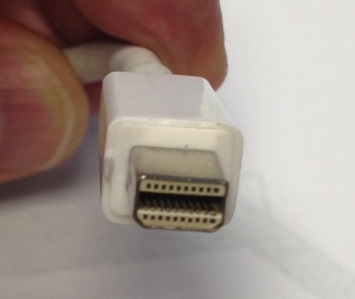 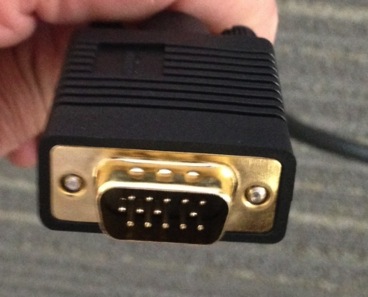 	VGA Connector					Mini DisplayPort AdaptorArrive 15 min before the session starts and test your computer connection.  Make sure all videos, animations, and other special effects operate properly.Introduce yourself to the session chair.Prepare and practice your presentation.Each presenter will have 30 minutes.  Plan to finish your presentation in about 20-25 min and leave 5-10 min for Q&A.